2024年03月作成製品別比較表（先発品との比較）＜F20240305H＞後発品後発品先発品先発品先発品先発品商　品　名炭酸リチウム錠100mg「フジナガ」炭酸リチウム錠100mg「フジナガ」会　社　名藤永製薬株式会社－第一三共株式会社藤永製薬株式会社－第一三共株式会社規　　　格1錠中に日本薬局方炭酸リチウム100mgを含有する。1錠中に日本薬局方炭酸リチウム100mgを含有する。1錠中に日本薬局方炭酸リチウム100mgを含有する。1錠中に日本薬局方炭酸リチウム100mgを含有する。1錠中に日本薬局方炭酸リチウム100mgを含有する。1錠中に日本薬局方炭酸リチウム100mgを含有する。薬効分類名躁病・躁状態治療剤躁病・躁状態治療剤躁病・躁状態治療剤躁病・躁状態治療剤躁病・躁状態治療剤躁病・躁状態治療剤薬　　　価5.90円/錠5.90円/錠8.80円/錠8.80円/錠8.80円/錠8.80円/錠薬　価　差2.90円/錠2.90円/錠2.90円/錠2.90円/錠2.90円/錠2.90円/錠効能・効果躁病および躁うつ病の躁状態　　　　　　　　　　　　　　　　　　　　　　　　　　　　　　 【先発と同じ】躁病および躁うつ病の躁状態　　　　　　　　　　　　　　　　　　　　　　　　　　　　　　 【先発と同じ】躁病および躁うつ病の躁状態　　　　　　　　　　　　　　　　　　　　　　　　　　　　　　 【先発と同じ】躁病および躁うつ病の躁状態　　　　　　　　　　　　　　　　　　　　　　　　　　　　　　 【先発と同じ】躁病および躁うつ病の躁状態　　　　　　　　　　　　　　　　　　　　　　　　　　　　　　 【先発と同じ】躁病および躁うつ病の躁状態　　　　　　　　　　　　　　　　　　　　　　　　　　　　　　 【先発と同じ】用法・用量炭酸リチウムとして、成人では通常1日400～600mgより開始し、1日2～3回に分割経口投与する。以後3日ないし1週間毎に、1日通常1,200mgまでの治療量に漸増する。改善がみられたならば症状を観察しながら、維持量1日通常200～800mgの1～3回分割経口投与に漸減する。なお、年齢、症状により適宜増減する。　　　　　　　　　　　　　　　　　　　　　　　　　【先発と同じ】炭酸リチウムとして、成人では通常1日400～600mgより開始し、1日2～3回に分割経口投与する。以後3日ないし1週間毎に、1日通常1,200mgまでの治療量に漸増する。改善がみられたならば症状を観察しながら、維持量1日通常200～800mgの1～3回分割経口投与に漸減する。なお、年齢、症状により適宜増減する。　　　　　　　　　　　　　　　　　　　　　　　　　【先発と同じ】炭酸リチウムとして、成人では通常1日400～600mgより開始し、1日2～3回に分割経口投与する。以後3日ないし1週間毎に、1日通常1,200mgまでの治療量に漸増する。改善がみられたならば症状を観察しながら、維持量1日通常200～800mgの1～3回分割経口投与に漸減する。なお、年齢、症状により適宜増減する。　　　　　　　　　　　　　　　　　　　　　　　　　【先発と同じ】炭酸リチウムとして、成人では通常1日400～600mgより開始し、1日2～3回に分割経口投与する。以後3日ないし1週間毎に、1日通常1,200mgまでの治療量に漸増する。改善がみられたならば症状を観察しながら、維持量1日通常200～800mgの1～3回分割経口投与に漸減する。なお、年齢、症状により適宜増減する。　　　　　　　　　　　　　　　　　　　　　　　　　【先発と同じ】炭酸リチウムとして、成人では通常1日400～600mgより開始し、1日2～3回に分割経口投与する。以後3日ないし1週間毎に、1日通常1,200mgまでの治療量に漸増する。改善がみられたならば症状を観察しながら、維持量1日通常200～800mgの1～3回分割経口投与に漸減する。なお、年齢、症状により適宜増減する。　　　　　　　　　　　　　　　　　　　　　　　　　【先発と同じ】炭酸リチウムとして、成人では通常1日400～600mgより開始し、1日2～3回に分割経口投与する。以後3日ないし1週間毎に、1日通常1,200mgまでの治療量に漸増する。改善がみられたならば症状を観察しながら、維持量1日通常200～800mgの1～3回分割経口投与に漸減する。なお、年齢、症状により適宜増減する。　　　　　　　　　　　　　　　　　　　　　　　　　【先発と同じ】添　加　物D-マンニトール、ヒドロキシプロピルスターチ、ヒドロキシプロピルセルロース、ステアリン酸マグネシウム、マクロゴール6000、酸化チタンD-マンニトール、ヒドロキシプロピルスターチ、ヒドロキシプロピルセルロース、ステアリン酸マグネシウム、マクロゴール6000、酸化チタンD-マンニトール、トウモロコシデンプン、ヒドロキシプロピルセルロース、ヒプロメロース、ステアリン酸マグネシウム、硬化油、酸化チタン、ポリビニルアルコール（部分けん化物）、カルナウバロウ、パラフィン、ショ糖脂肪酸エステル、ポリソルベート80、軽質無水ケイ酸D-マンニトール、トウモロコシデンプン、ヒドロキシプロピルセルロース、ヒプロメロース、ステアリン酸マグネシウム、硬化油、酸化チタン、ポリビニルアルコール（部分けん化物）、カルナウバロウ、パラフィン、ショ糖脂肪酸エステル、ポリソルベート80、軽質無水ケイ酸D-マンニトール、トウモロコシデンプン、ヒドロキシプロピルセルロース、ヒプロメロース、ステアリン酸マグネシウム、硬化油、酸化チタン、ポリビニルアルコール（部分けん化物）、カルナウバロウ、パラフィン、ショ糖脂肪酸エステル、ポリソルベート80、軽質無水ケイ酸D-マンニトール、トウモロコシデンプン、ヒドロキシプロピルセルロース、ヒプロメロース、ステアリン酸マグネシウム、硬化油、酸化チタン、ポリビニルアルコール（部分けん化物）、カルナウバロウ、パラフィン、ショ糖脂肪酸エステル、ポリソルベート80、軽質無水ケイ酸規制区分貯　　　法劇薬、処方箋医薬品室温保存　3年劇薬、処方箋医薬品室温保存　3年劇薬、処方箋医薬品密閉容器、室温保存　3年劇薬、処方箋医薬品密閉容器、室温保存　3年劇薬、処方箋医薬品密閉容器、室温保存　3年劇薬、処方箋医薬品密閉容器、室温保存　3年製剤の性状商品名外観（重さ、直径、厚さ）外観（重さ、直径、厚さ）外観（重さ、直径、厚さ）性状識別コード製剤の性状炭酸リチウム錠100mg「フジナガ」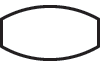 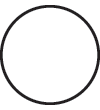 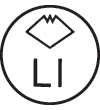 154mg　　7.0mm　　3.2mm154mg　　7.0mm　　3.2mm154mg　　7.0mm　　3.2mm白色のフィルムコーティング錠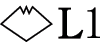 製剤の性状先発品206mg　　8.0mm　　3.3mm206mg　　8.0mm　　3.3mm206mg　　8.0mm　　3.3mm白色～淡黄白色のフィルムコート錠無包装状態の安定性温度（40℃　75％RH　6ヵ月［遮光・気密容器］）温度（40℃　75％RH　6ヵ月［遮光・気密容器］）温度（40℃　75％RH　6ヵ月［遮光・気密容器］）：　変化なし：　変化なし：　変化なし無包装状態の安定性湿度（40℃　75％RH　6ヵ月［遮光・気密容器］）湿度（40℃　75％RH　6ヵ月［遮光・気密容器］）湿度（40℃　75％RH　6ヵ月［遮光・気密容器］）：　変化なし：　変化なし：　変化なし無包装状態の安定性光（曝光量120万lux･hr［気密容器］）光（曝光量120万lux･hr［気密容器］）光（曝光量120万lux･hr［気密容器］）：　変化なし：　変化なし：　変化なし先発品との同等性溶出試験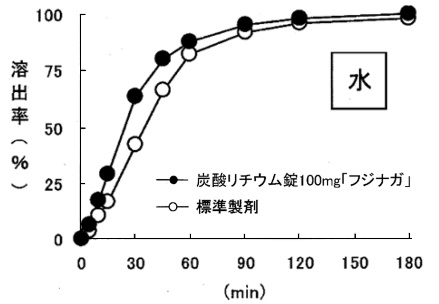 本剤の溶出挙動は先発品と同等と判定された。溶出試験本剤の溶出挙動は先発品と同等と判定された。血中濃度比較試験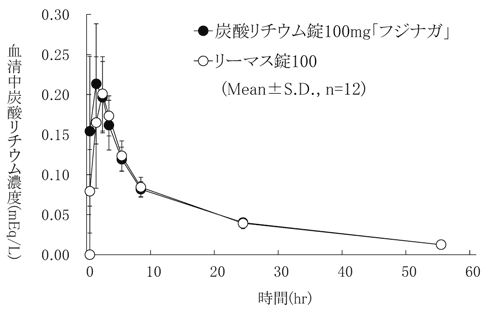 本剤の薬物動態は先発品と同等と判定された。血中濃度比較試験本剤の薬物動態は先発品と同等と判定された。血中濃度比較試験本剤の薬物動態は先発品と同等と判定された。血中濃度比較試験本剤の薬物動態は先発品と同等と判定された。